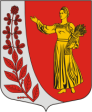 Совет депутатов муниципального образования«ПУДОМЯГСКОЕ сельскоЕ поселениЕГатчинского муниципального районаЛенинградской областиР Е Ш Е Н И Еот «____» _______2020 года                                                                       №_____Об установлении цены на доставку печного топлива для граждан, проживающих в домах, не имеющих центрального отопления и газоснабжения на 2020 год        В соответствии со ст. 14 Федерального Закона от 6 октября 2003 года №131-ФЗ (с изменениями) «Об общих принципах организации местного самоуправления в Российской Федерации», п.2.6. и п.2.7. Порядка назначения и выплаты денежной компенсации части расходов на приобретение топлива и (или) баллонного газа отдельным категориям граждан, проживающих в домах, не имеющих центрального отопления и (или) газоснабжения, утвержденным Постановлением Правительства Ленинградской области от 13.03.2018 №78, учитывая рекомендательное письмо администрации Гатчинского муниципального района Ленинградской области от 16.01.2020 года №89/31, руководствуясь Уставом муниципального образования «Пудомягское сельское поселение», Совет депутатов Пудомягского сельского поселения,РЕШИЛ:Установить цену на доставку печного топлива и емкостного сжиженного газа для граждан, проживающих в домах, не имеющих центрального отопления на территории муниципального образования Пудомягское сельское поселение на 2020 год в размере 2 468,00 руб. Расчет цены представлен в Приложении №1.Цена на доставку печного топлива, установленная в пункте 1 настоящего Решения используется для определения денежной компенсации расходов на доставку печного топлива и емкостного сжиженного газа отдельным категориям граждан, проживающих в домах, не имеющих центрального отопления и газоснабжения, в целях реализации мер социальной поддержки.3. Решение Совета депутатов муниципального образования Пудомягское сельское поселение Гатчинского муниципального района Ленинградской области от 28 февраля 2019 года №263 «Об установлении цен на доставку печного топлива для граждан, проживающих в домах, не имеющих центрального отопления и газоснабжения на 2019 год» считать утратившим силу с 01.01.2020 года.4. Настоящее решение подлежит официальному опубликованию в газете «Гатчинская правда», размещению на официальном сайте Пудомягского сельского поселения и вступает в силу на следующий день после его официального опубликования.Глава Пудомягского сельского поселения			                 		Л.И. БуяноваПриложение 1к решению Совета депутатов от «__»02.2020 г. №___РАСЧЕТ	Цена на доставку печного топлива и ёмкостного сжиженного газа рассчитана, исходя из средней стоимости 1 км пробега автотранспорта при оказании услуг по транспортировке твердого топлива населению в размере 49,37 руб./км, и исходя из расстояния 25 км в одну сторону (50 км туда и обратно), принятого как среднее расстояние, необходимое для перевозки твердого топлива и ёмкостного сжиженного газа до потребителя.